      Azərbaycan Respublikasının                                                 Permanent Mission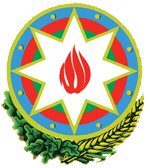            Cenevrədəki BMT Bölməsi                                          of the Republic of Azerbaijanvə digər beynəlxalq təşkilatlar yanında                                    to the UN Office and other               Daimi Nümayəndəliyi                                        International Organizations in Geneva       _______________________________________________________________________________  237 Route des Fayards, CH-1290 Versoix, Switzerland  Tel: +41 (22) 9011815   Fax: +41 (22) 9011844  E-mail: geneva@mission.mfa.gov.az  Web: www.geneva.mfa.gov.az39th session of the UPR Working GroupUPR of ThailandStatementdelivered by Marziyya Vakilova-Mardaliyeva, First secretary of the Permanent Mission of the Republic of Azerbaijan to the UN Office and other International Organizations in Geneva10 November 2021Thank you, Madame Vice-President,Azerbaijan welcomes the delegation of Thailand and thanks them for the presentation of their national report.We commend Thailand for the progress achieved since previous cycle of UPR and for the establishment of the National Human Rights Commission. We welcome establishing a 20-Year National Strategy (2018-2037) for the country’s development, to ensure stability and sustainability through the protection of rights and freedoms, and recommend Thailand to ensure its effective implementation. We also recommend Thailand to take measures aimed at ensuring increased efficiency and accountability of public service.We highly appreciate efforts exerted by Thailand to empower persons with disabilities and develop the quality of services for them and in this regard, positively note the implementation of various National Plans. We recommend Thailand to intensify its efforts in providing quality educational opportunities for persons with disabilities of all ages, including raising awareness of the rights of children with disabilities.We wish the delegation of Thailand a successful review process.Thank you.